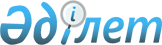 О внесении изменений в постановление Правительства Республики Казахстан от 15 декабря 2004 года № 1324 "О некоторых вопросах утверждения лимитов штатной численности местных исполнительных органов"Постановление Правительства Республики Казахстан от 8 декабря 2016 года № 782
      Правительство Республики Казахстан ПОСТАНОВЛЯЕТ:
      1. Внести в постановление Правительства Республики Казахстан от 15 декабря 2004 года № 1324 "О некоторых вопросах утверждения лимитов штатной численности местных исполнительных органов" (САПП Республики Казахстан, 2004 г., № 49, ст. 627) следующие изменения:
      в лимитах штатной численности местных исполнительных органов и предельном числе заместителей акимов областей, городов Алматы и Астаны, районов (городов областного значения), утвержденных указанным постановлением:
      в графе 3 "Количество заместителей акима области, городов Астаны, Алматы (ед.)":
      в строке "Костанайская" цифру "4" заменить цифрой "5";
      в строке "ИТОГО:" цифры "77" заменить цифрами "78".
      2. Настоящее постановление вводится в действие со дня его подписания.
					© 2012. РГП на ПХВ «Институт законодательства и правовой информации Республики Казахстан» Министерства юстиции Республики Казахстан
				
Премьер-Министр
Республики Казахстан
Б. Сагинтаев